Logopedske vježbe  8.4. 2020.S.J.Ispričaj priču. Za svaku sliku smisli jednu rečenicu. Smisli naslov priče. Priču ispričaj roditeljima. Zašto je ova priča smiješna? 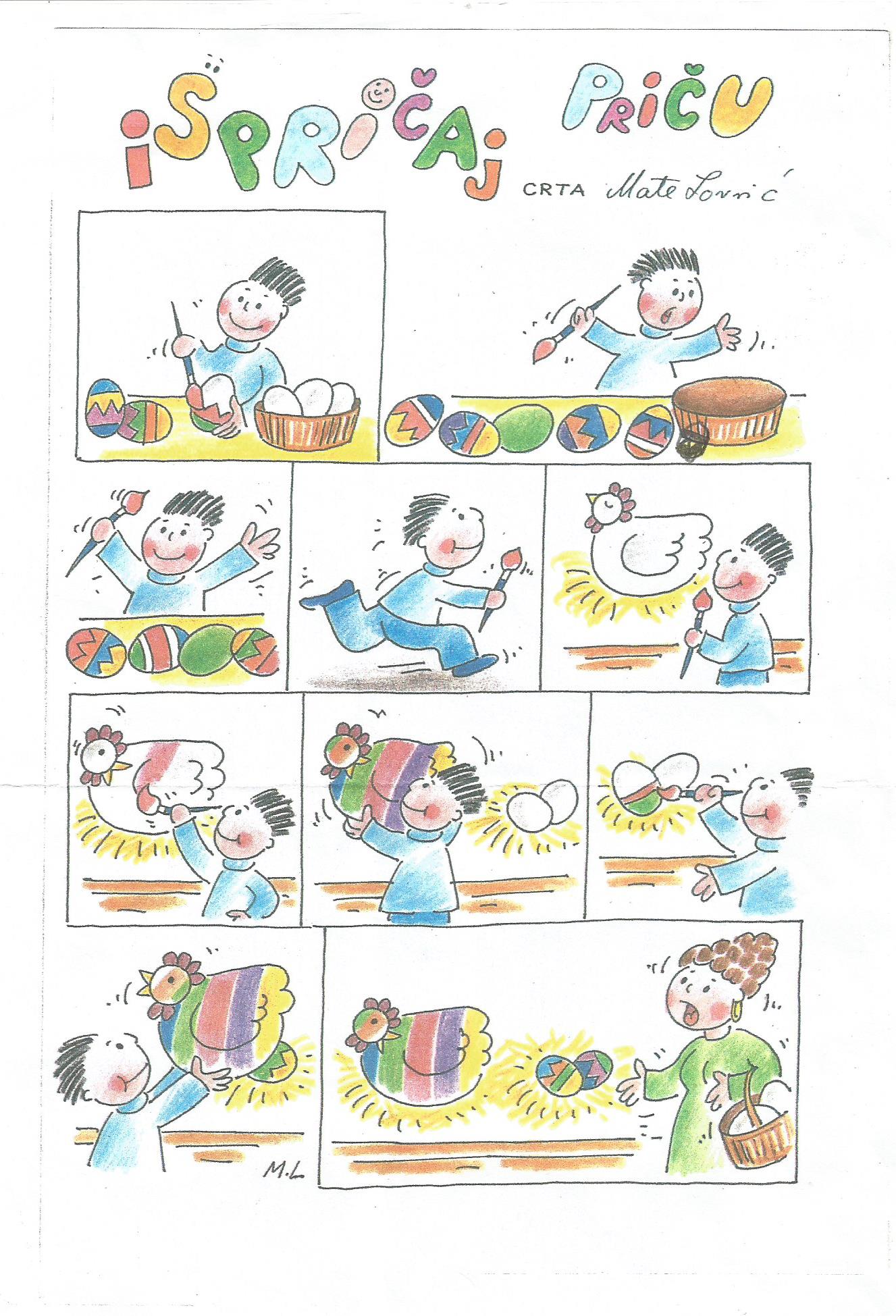 Izvor -Dječji časopis  Radost